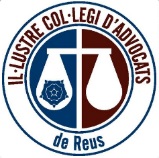 L'Il·lustre Col·legi d'Advocats de Reus (ICAR), situat a l’Avinguda de Marià Fortuny, 83, 1a planta de Reus, disposa de dues sales que poden ser llogades tant pels col·legiats com per altres persones, associacions o institucions. ESPAIS EN LLOGUERSala d'Actes: La capacitat de la sala d’actes és de 70 persones. Aquesta sala disposa dels següents serveis: micròfons, equip de so, wifi, xarxa d’internet, aire condicionat/calefacció i videoconferènciaSala videoconferència 1r pis: La capacitat de la sala de videoconferència és de 12 persones. Aquesta sala disposa dels següents: taules, projector amb pantalla de TV, xarxa d’internet,  aire condicionat/calefacció i videoconferènciaMÉS INFORMACIÓ:Horaris. El lloguer de les sales és en horari col·legial:De les 9 h a les 13 h (de dilluns a divendres)De les 15 h a les 18 h ( de dilluns a dijous)De les 9 h a les 13 h ( mesos de juliol i agost, de dilluns a divendres)Tarifes.  Hi ha dos tipus de tarifes:	. tarifa per col·legiats/des. tarifa a altres: no col·legiats/des, institucions, associacions...A aquestes tarifes s’han d’incrementar amb el tipus d’IVA corresponentNormes d’us.Sol·licitud/contracte de lloguer sales col·legialsSERVEI ICAR: Lloguer de sales del Col·legi d'Advocats de ReusSALA D’ACTESSALA D’ACTESSALA VIDEOCONFERÈNCIASALA VIDEOCONFERÈNCIACol·legiats/desAltresCol·legiats/desAltresPreu/hora (mínim 2 hores)50 € / hora75 € / hora25 € / hora50 € / horaMig dia180 €250 €65 €125 €Dia sencer300 €400 €125 €250 €